Publicado en Barcelona, España el 13/11/2019 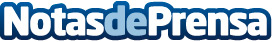 Los abogados Repara tu deuda cancelan una deuda de 150.000 eur gracias a  la ley de la segunda oportunidadLa cliente del despacho de abogados Repara tu deuda, había contraído las deudas con 10 bancos diferentesDatos de contacto:Isabel Rubio 914012696 Nota de prensa publicada en: https://www.notasdeprensa.es/los-abogados-repara-tu-deuda-cancelan-una Categorias: Nacional Derecho Finanzas Sociedad Cataluña http://www.notasdeprensa.es